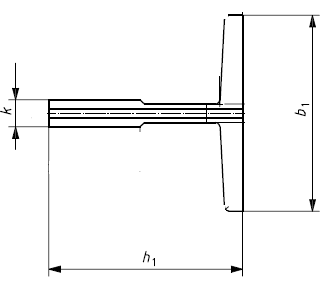 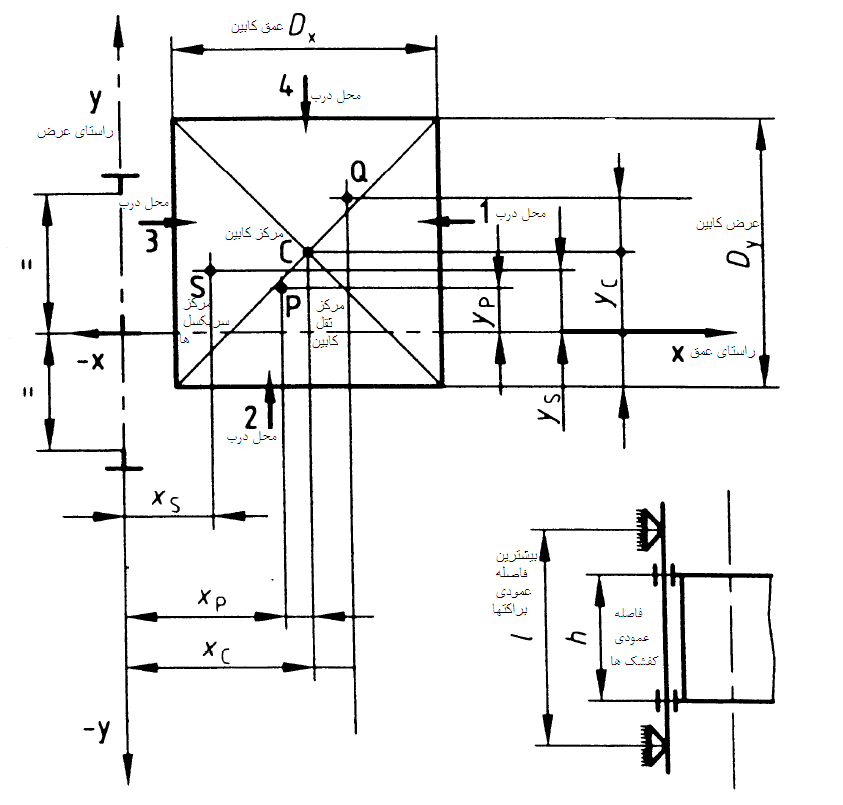 مشحصات  تکمیلی چاه ، کابین،  ریل  راهنما  و وزنه تعادلنوع در کابین□ تلسکوپی 2 لته     □ تلسکوپی 3 لته     □ سانترال 2 لته      □ سانترال 4 لته     □ اتوبوسی□ تلسکوپی 2 لته     □ تلسکوپی 3 لته     □ سانترال 2 لته      □ سانترال 4 لته     □ اتوبوسی□ تلسکوپی 2 لته     □ تلسکوپی 3 لته     □ سانترال 2 لته      □ سانترال 4 لته     □ اتوبوسی□ تلسکوپی 2 لته     □ تلسکوپی 3 لته     □ سانترال 2 لته      □ سانترال 4 لته     □ اتوبوسی□ تلسکوپی 2 لته     □ تلسکوپی 3 لته     □ سانترال 2 لته      □ سانترال 4 لته     □ اتوبوسی□ تلسکوپی 2 لته     □ تلسکوپی 3 لته     □ سانترال 2 لته      □ سانترال 4 لته     □ اتوبوسی□ تلسکوپی 2 لته     □ تلسکوپی 3 لته     □ سانترال 2 لته      □ سانترال 4 لته     □ اتوبوسی□ تلسکوپی 2 لته     □ تلسکوپی 3 لته     □ سانترال 2 لته      □ سانترال 4 لته     □ اتوبوسیمشحصات  تکمیلی چاه ، کابین،  ریل  راهنما  و وزنه تعادلعمق آستانه جلوی درب کابینعمق آستانه جلوی درب کابینعمق آستانه جلوی درب کابینعمق آستانه جلوی درب کابینmm………………DD =DD =مشحصات  تکمیلی چاه ، کابین،  ریل  راهنما  و وزنه تعادلفاصله عمودی بین کفشکهای بالا و پایین کابینفاصله عمودی بین کفشکهای بالا و پایین کابینفاصله عمودی بین کفشکهای بالا و پایین کابینفاصله عمودی بین کفشکهای بالا و پایین کابینmm………………h =h =مشحصات  تکمیلی چاه ، کابین،  ریل  راهنما  و وزنه تعادلتعداد ریل های کابینتعداد ریل های کابینتعداد ریل های کابینتعداد ریل های کابینعدد………………n =n =مشحصات  تکمیلی چاه ، کابین،  ریل  راهنما  و وزنه تعادلضریب تعادل وزنه (بالانس)ضریب تعادل وزنه (بالانس)ضریب تعادل وزنه (بالانس)ضریب تعادل وزنه (بالانس)%□40 □45 □50□40 □45 □50q =q =مشحصات  تکمیلی چاه ، کابین،  ریل  راهنما  و وزنه تعادلتجهیزات کمکی که  بر روی ریل نصب می باشدکاتالوگ یا پلاکتجهیزات کمکی که  بر روی ریل نصب می باشدکاتالوگ یا پلاکتجهیزات کمکی که  بر روی ریل نصب می باشدکاتالوگ یا پلاکتجهیزات کمکی که  بر روی ریل نصب می باشدکاتالوگ یا پلاک□ سربکسل     □ موتور       □ گاورنر□ سربکسل     □ موتور       □ گاورنر□ سربکسل     □ موتور       □ گاورنر□ سربکسل     □ موتور       □ گاورنر□ سربکسل     □ موتور       □ گاورنرمشحصات  تکمیلی چاه ، کابین،  ریل  راهنما  و وزنه تعادلتجهیزات کمکی که  بر روی ریل نصب می باشدکاتالوگ یا پلاکتجهیزات کمکی که  بر روی ریل نصب می باشدکاتالوگ یا پلاکتجهیزات کمکی که  بر روی ریل نصب می باشدکاتالوگ یا پلاکتجهیزات کمکی که  بر روی ریل نصب می باشدکاتالوگ یا پلاکN………………M =M =مشحصات  تکمیلی چاه ، کابین،  ریل  راهنما  و وزنه تعادلفاصله مرکز کابینc  نسبت به ریل راهنما در جهت Xمرکز کابین برابر با قطر سطح کابین فاصله مرکز کابینc  نسبت به ریل راهنما در جهت Xمرکز کابین برابر با قطر سطح کابین فاصله مرکز کابینc  نسبت به ریل راهنما در جهت Xمرکز کابین برابر با قطر سطح کابین فاصله مرکز کابینc  نسبت به ریل راهنما در جهت Xمرکز کابین برابر با قطر سطح کابین mm………………XC =XC =مشحصات  تکمیلی چاه ، کابین،  ریل  راهنما  و وزنه تعادلفاصله مرکز کابینc نسبت به ریل راهنما در جهت Yفاصله مرکز کابینc نسبت به ریل راهنما در جهت Yفاصله مرکز کابینc نسبت به ریل راهنما در جهت Yفاصله مرکز کابینc نسبت به ریل راهنما در جهت Ymm………………YC =YC =مشحصات  تکمیلی چاه ، کابین،  ریل  راهنما  و وزنه تعادلفاصله مرکز جرم کاببن p  از ریل راهنما در جهت Xفاصله مرکز جرم کاببن p  از ریل راهنما در جهت Xفاصله مرکز جرم کاببن p  از ریل راهنما در جهت Xفاصله مرکز جرم کاببن p  از ریل راهنما در جهت Xmm………………XP =XP =مشحصات  تکمیلی چاه ، کابین،  ریل  راهنما  و وزنه تعادلفاصله مرکز جرم کابینp  از ریل راهنما در جهت Yفاصله مرکز جرم کابینp  از ریل راهنما در جهت Yفاصله مرکز جرم کابینp  از ریل راهنما در جهت Yفاصله مرکز جرم کابینp  از ریل راهنما در جهت Ymm………………YP =YP =مشحصات  تکمیلی چاه ، کابین،  ریل  راهنما  و وزنه تعادلفاصله مرکز آویزs نسبت به ریل راهنما در جهت Xفاصله مرکز آویزs نسبت به ریل راهنما در جهت Xفاصله مرکز آویزs نسبت به ریل راهنما در جهت Xفاصله مرکز آویزs نسبت به ریل راهنما در جهت Xmm………………XS =XS =مشحصات  تکمیلی چاه ، کابین،  ریل  راهنما  و وزنه تعادلفاصله مرکزآویز s نسبت به ریل راهنما در جهت Yفاصله مرکزآویز s نسبت به ریل راهنما در جهت Yفاصله مرکزآویز s نسبت به ریل راهنما در جهت Yفاصله مرکزآویز s نسبت به ریل راهنما در جهت Ymm………………YS =YS =مشحصات  تکمیلی چاه ، کابین،  ریل  راهنما  و وزنه تعادلفاصله در کابین  نسبت به ریل راهنما در جهت Xفاصله در کابین  نسبت به ریل راهنما در جهت Xفاصله در کابین  نسبت به ریل راهنما در جهت Xفاصله در کابین  نسبت به ریل راهنما در جهت Xmm………………Xi =Xi =مشحصات  تکمیلی چاه ، کابین،  ریل  راهنما  و وزنه تعادلفاصله در کابین نسبت به ریل راهنما در جهت Yفاصله در کابین نسبت به ریل راهنما در جهت Yفاصله در کابین نسبت به ریل راهنما در جهت Yفاصله در کابین نسبت به ریل راهنما در جهت Ymm………………Yi =Yi =مشحصات  تکمیلی چاه ، کابین،  ریل  راهنما  و وزنه تعادلعمق درب کابین:عمق درب کابین:عمق درب کابین:عمق درب کابین:mm………………##مشحصات  تکمیلی چاه ، کابین،  ریل  راهنما  و وزنه تعادلابعاد ریل راهنما کابین: ابعاد ریل راهنما کابین: b1 : ……… mmb1 : ……… mmh1 : ……… mmh1 : ……… mmh1 : ……… mmK : ………  mmK : ………  mmمشحصات  تکمیلی چاه ، کابین،  ریل  راهنما  و وزنه تعادلتعداد زنجیر جبران:   ........ عدد     □ نداردتعداد زنجیر جبران:   ........ عدد     □ نداردتعداد زنجیر جبران:   ........ عدد     □ نداردتعداد کابل تراول: ...... عدد  ....... رشتهتعداد کابل تراول: ...... عدد  ....... رشتهتعداد کابل تراول: ...... عدد  ....... رشتهنوع کفشک راهنما: □ لغزشی  □ غلطکینوع کفشک راهنما: □ لغزشی  □ غلطکینوع کفشک راهنما: □ لغزشی  □ غلطکیمشحصات  تکمیلی چاه ، کابین،  ریل  راهنما  و وزنه تعادلفلکه هرزگرد در موتورخانه:  فلکه هرزگرد در موتورخانه:  □ سمت کابین      تعداد: ........   عددتعداد: ........   عددقطر: .....  cm جنس: ........جنس: ........جنس: ........جنس: ........تعداد فلکه با خم معکوس:  ........ عددمشحصات  تکمیلی چاه ، کابین،  ریل  راهنما  و وزنه تعادلفلکه هرزگرد در موتورخانه:  فلکه هرزگرد در موتورخانه:  □ سمت قاب وزنهتعداد: ........    عددتعداد: ........    عددقطر: .....  cmجنس: ........جنس: ........جنس: ........جنس: ........تعداد فلکه با خم معکوس:  ........ عددمشحصات  تکمیلی چاه ، کابین،  ریل  راهنما  و وزنه تعادلفلکه هرزگرد متحرک در  چاه:فلکه هرزگرد متحرک در  چاه:جنس:  ........تعداد (کابین):  ........تعداد (کابین):  ........قطر: ........تعداد (وزنه تعادل): ... تعداد (وزنه تعادل): ... قطر: :  ........